                                                               УТВЕРЖДАЮ                                                              Директор  МАУ ДО «ДЮСШ» КГО                                                                 ________________В.В. Прожерин                                                                28 февраля 2019г.ИНСТРУКЦИЯ ПО ОБЕСПЕЧЕНИЮ ОБЩЕСТВЕННОГО ПОРЯДКА И ОБЩЕСТВЕННОЙ БЕЗОПАСНОСТИ В СПОРТИВНОМ ЗАЛЕ МАУ ДО «ДЮСШ» КГО ПРИ ПРОВЕДЕНИИ ОФИЦИАЛЬНЫХ СПОРТИВНЫХ СОРЕВНОВАНИЙг. КАМЫШЛОВ 2019г.1.Общие положения1.1. Настоящая Инструкция по обеспечению общественного порядка и общественной безопасности в спортивном зале МАУ ДО «ДЮСШ» КГО (далее –  спортивный зал ДЮСШ) при проведении официальных спортивных соревнований (далее - Инструкция) разработана в соответствии с пунктом 13 Правил обеспечения безопасности при проведении официальных спортивных соревнований, утвержденных постановлением Правительства РФ от 18 апреля 2014 года N 353, приказом Министерства спорта РФ от 26 ноября 2014 года N 948 "Об утверждении Типовой инструкции по обеспечению общественного порядка и общественной безопасности на объекте спорта при проведении официальных спортивных соревнований»,Постановлением Правительства РФ от 16 декабря 2013 г. N 1156 г. Москва "Об утверждении Правил поведения зрителей при проведении официальных спортивных соревнований".1.2. Настоящая Инструкция применяется при проведении соревнований, включенных в:- Единый календарный план межрегиональных, всероссийских и международных физкультурных мероприятий и спортивных мероприятий,- календарные планы физкультурных мероприятий и спортивных мероприятий субъектов Российской Федерации и муниципальных образований,- календарь спортивно-массовых мероприятий ДЮСШ.1.3. Обеспечение общественного порядка и общественной безопасности при проведении соревнований осуществляется сотрудниками ДЮСШ во взаимодействии с органами государственной власти Российской Федерации, органами государственной власти субъектов Российской Федерации и органами местного самоуправления.1.4. В ДЮСШ, в соответствии с требованиями постановления Правительства Российской Федерации от 06 марта 2015 года № 202 «Об утверждении требований к антитеррористической защищённости объектов спорта и формы паспорта безопасности спорта» разработан, утверждён и согласован Паспорт безопасности объекта спорта ДЮСШ.1.5. Соревнования проводятся в спортивном зале ДЮСШ по адресу: г.Камышлов, ул. Свердлова, д 92а1.6 Площадь спортивного зала 953,6 кв.м.1.7. Зрительские места в спортивном зале ДЮСШ предусмотрены вдоль стен на скамейках.1.8. Официальные парковочные места для транспортных средств на территории  предусмотрены с северной стороны вдоль здания1.9. Спортивный зал продажу билетов на соревнования не осуществляет, билетных касс  не имеет.1.10. Спортивный зал ДЮСШ камер хранения не имеет.1.11. Помещение для работы организатора официальных спортивных соревнования или координационного органа (комиссии)в спортивном зале ДЮСШ имеется.1.12. ДЮСШ предоставляет в  аренду спортивного зал для занятия спортом лицам старше 18 лет.1.13. Спортивный зал ДЮСШ расположен в г Камышлове  на улице Свердлова, дом 92 А (схема спортивного зала ДЮСШ с прилегающей территорией прилагается).1.13.1.Вокруг территории спортивного зала ДЮСШ располагаются: - с западной стороны:  здание ЦК иД, - с южной стороны – частные жилые дома, - с восточной стороны – железная дорога Екатеринбург-Тюмень, - с северной стороны – частные жилые дома.1.13.2. Площадь территории спортивного зала ДЮСШ составляет 3400 кв.м., ограждение отсутствует. Периметр и территория оборудован системой освещения в количестве 4-х опор, на которых установлены светильники уличного освещения и 2 светильника на фасаде здания.1.13.3. Вход в спортивный зал ДЮСШ осуществляется через главный вход (северная сторона), оборудованный  видеокамерой с выходом на монитор поста сторожа-вахтёра. 1.13.4. Здание одноэтажное, состоит из административной части (кабинеты администрации, хозяйственно-бытовые помещения) и  спортивного зала. 1.13.5. Для эвакуации людей в здании  имеются 3 выхода – 1 основной, центральный и 2 запасных. Запасной вход расположен в спортивном зале.  Эвакуационные знаки безопасности расположены на пути выходов (план эвакуации при возникновении пожара и других чрезвычайных ситуаций прилагается).1.13.6. В ДЮСШ установлена система автоматического сообщения эвакуации людей при пожаре. Автоматическая пожарная сигнализация (ВЭРС ПК-4) объектовый РСПИ «Стрелец-Мониторинг». 1.13.7. Медицинский кабинет не предусмотрен.1.13.8. В спортивном зал ДЮСШ электронный металлодетектор не предусмотрен. Визуальный досмотр производят сторожа-вахтёры.1.13.9. В спортивном зале ДЮСШ, установлена система видеонаблюдения –4 наружных и 1 внутренняя цифровых камер видеонаблюдения, позволяющая осуществлять идентификацию физических лиц во время нахожденияв  с выводом на монитор охраны, с возможностью хранения информации не менее месяца (схема расположения камер системы видеонаблюдения прилагается).1.13.10. В спортивном зале ДЮСШ действует контрольно-пропускной режим, ведётся Журнал посещений, организован визуальный досмотр. Охрану  осуществляют сторожа-вахтёры. Режим работы – с 09-00 до 23-00. Количество сотрудников одной смены – 1 человек. Дежурный пост расположен внутри здания у входной двери, оборудован тревожной кнопкой видеонаблюдения, пожарной сигнализацией. 1.13.13. Установлена кнопка тревожной сигнализации, при срабатывании которой по поступлению сигнала «Тревога» в здание прибывает мобильная группа отдела вневедомственной охраны.2. Субъекты обеспечения общественного порядка и общественной безопасности на объекте спорта при проведении официальных спортивных соревнований 2.1. Полномочия по обеспечению общественного порядка и общественной безопасности в спортивном зале ДЮСШ при проведении официальных спортивных соревнований (далее - соревнований) возлагаются на организаторов соревнований, ответственных руководителей и работников ДЮСШ, назначенных приказом директора ДЮСШ или лица его замещающим, имеющих право:2.1.1. Привлекать для обеспечения общественного порядка и общественной безопасности при проведении соревнований работников ДЮСШ;2.1.2. Ограничивать проход посетителей в спортивный зал ДЮСШ;2.1.3. Не допускать в спортивный зал лиц, действия и внешний вид которых нарушают правила поведения;2.1.4. Ограничивать въезд транспортных средств на территорию;2.1.5. Осуществлять в целях обеспечения общественного порядка и общественной безопасности при проведении соревнований совместно с сотрудниками органов внутренних дел, сторожей-вахтёров личный осмотр граждан и находящихся при них вещей при входе в места проведения соревнований с применением в случае необходимости технических средств, а при отказе граждан подвергнуться личному досмотру не допускать их в места проведения соревнований;2.1.6. Обращаться в территориальный орган внутренних дел для получения содействия в обеспечении общественного порядка и общественной безопасности при проведении соревнований в соответствии с законодательством Российской Федерации;2.1.7. Требовать от посетителей соблюдения общественного порядка и правил поведения в местах соревнований;2.1.8. Принимать меры по пресечению действий посетителей, нарушающих общественный порядок и правила поведения в месте проведения соревнований;2.1.9. Создавать координационный орган (комиссию) в целях обеспечения общественного порядка и общественной безопасности при проведении соревнований с участием представителей организатора соревнований, ДЮСШ и органов исполнительной власти по согласованию.2.2. Обязанности по обеспечению общественного порядка и общественной безопасности в спортивном зале ДЮСШ при проведении соревнований возлагается на организаторов соревнований, ответственных руководителей и работников ДЮСШ, назначенных приказом директора ДЮСШ или лица его замещающим:2.2.1. Уведомлять, в установленном порядке, территориальный орган внутренних дел на районном уровне о месте, дате и сроке проведения соревнований;2.2.2. Организовать взаимодействие с органами местного самоуправления в решении вопросов обеспечения общественного порядка и общественной безопасности при проведении соревнований;2.2.3. Разрабатывать план мероприятий в срок не позднее 10 суток до начала проведения соревнований;2.2.4. Проводить не позднее чем за 3 часа до начала проведения соревнований осмотр места проведения соревнований;2.2.5. Организовывать проход посетителей и участников на соревнования согласно установленного контрольно-пропускного режима  и планом мероприятий соревнований;2.2.6. Принимать меры по соблюдению правил противопожарного режима;2.2.7. Информировать посетителей и участников соревнований о необходимости соблюдения правил поведения;2.2.8. Обеспечивать посетителям и участникам соревнований в случае необходимости оказание первой медицинской помощи или вызов скорой медицинской помощи;2.2.9. Прекращать соревнования при наличии угрозы жизни и здоровью гражданам, а также при наличии информации о возможности совершения террористического акта; 2.2.10. Информировать посетителей и участников соревнований о прекращении соревнований и о порядке действий в случае угрозы возникновения или при возникновении чрезвычайной ситуации;2.2.11. Организовывать эвакуацию посетителей и участников соревнований в случае угрозы и при возникновении чрезвычайной ситуации;2.2.12. Утверждать акт о готовности места проведения соревнований за сутки до их начала.2.3. Обеспечение общественного порядка и общественной безопасности  при проведении официальных спортивных соревнований осуществляется сотрудниками ДЮСШ – сторожами-вахтёрами – в режиме повседневных охранных и контрольно-пропускных функций, имеющих полномочия:2.3.1. Требовать от посетителей и участников соревнований соблюдение контрольно-пропускного режима спортивного зала ДЮСШ и настоящей Инструкции;2.3.2. Оказывать содействие сотрудникам правоохранительных органов по обеспечению общественного порядка и общественной безопасности при проведении официальных спортивных соревнований;2.3.3. Осуществлять допуск посетителей и участников соревнований  в соответствии с порядком, предусмотренным настоящей Инструкцией и планом мероприятий соревнований;2.3.4. Не допускать лиц, нарушающих требования настоящей Инструкции;2.3.5. Оказывать содействие в обеспечении эвакуации посетителей и участников соревнований в случае угрозы и при возникновении чрезвычайной ситуации.2.4. Порядок прохода граждан (посетителей )в спортивный зал ДЮСШ  осуществляется после предъявления документа, удостоверяющего личность и записи в Журнале учёта посетителей.2.5. Порядок прохода участников спортивных соревнований осуществляется на основе заявок, с указанием списка участников соревнования, после предъявления документа тренером-преподавателем (старшим группы), удостоверяющего личность и записи в Журнале учёта посетителей.3. Обеспечение общественного порядка и общественной безопасности на объекте спорта при проведении официальных спортивных соревнований3.1. Обеспечение общественного порядка и общественной безопасности при проведении соревнований осуществляется в соответствии с настоящей Инструкцией и планом мероприятий соревнований.3.2. Инструкция разрабатывается и утверждается в ДЮСШ на основе типовой инструкции, утверждённой федеральным органом исполнительной власти в области физической культуру и спорта.3.3. План мероприятий соревнований разрабатывается организатором соревнований и утверждается директором ДЮСШ или лицом его замещающим.3.4. Порядок подготовки и реализации мер по обеспечение общественного порядка и общественной безопасности при проведении соревнований включает:3.4.1. Уведомление соответствующих территориальных органов безопасности и территориальных органов Министерства внутренних дел Российской Федерации на районном уровне о месте, дате и сроке проведения соревнований;3.4.2. Создание координационного органа (комиссии) в целях обеспечения общественного порядка и общественной безопасности при проведении соревнований с участием представителей организатора соревнований, ДЮСШ и органов исполнительной власти по согласованию;3.4.3. Разработка графика завоза (вывоза) и монтажа (демонтажа) оборудования, необходимого для проведения соревнований;3.4.4. Утверждение плана мероприятий обеспечения общественного порядка и общественной безопасности при проведении соревнований, разработанного в соответствии с типовым планом мероприятий по обеспечения общественного порядка и общественной безопасности при проведении соревнований;3.4.5. Проверку места проведения официального спортивного соревнования с участием членов координационного органа (комиссии), с последующим утверждением соответствующего акта;3.4.6. Инструктаж сил, привлекаемых организатором для обеспечения общественного порядка и общественной безопасности при проведении соревнований;3.4.7. Подведение итогов обеспечения общественного порядка и общественной безопасности при проведении соревнований в составе координационного органа (комиссии).4. Типовой план мероприятий по обеспечению общественного порядка и общественной безопасности на объекте спорта при проведении официальных спортивных соревнований.4.1. План  спортивного зала ДЮСШ при проведении официальных соревнований включает:4.1.1. Краткую характеристику проводимого официального спортивного соревнования:- основание;- место;- время;- количество участников и приглашенных посетителей,- программа, регламент;- состав и место размещение координационного органа (комиссии), с указанием фамилии имени отчества должностного лица и его номера телефона;4.1.2. Уведомление, в установленном порядке, территориального органа внутренних дел на районном уровне о месте, дате и времени проведения соревнования;4.1.3. Расчет привлекаемых сил и средств, включая используемые средства связи;4.1.4. Время и порядок проведения инструктажа задействованных сил;4.1.5. Проверку места проведения официального спортивного соревнования на предмет готовности к проведению официального спортивного соревнования;4.1.6. Организацию взаимодействия сил, привлекаемых организатором соревнований для обеспечения общественного порядка и общественной безопасности, в том числе с сотрудниками органов внутренних дел;4.1.7. Описание зон доступа участников, посетителей и организаторов соревнований;4.1.7.1. Порядок прохода в зоны доступа участников, посетителей и организаторов соревнований;4.1.7.2. Порядок личного осмотра граждан и осмотра находящихся при них вещей при входе в места проведения официального спортивного соревнования с применением технических средств;4.1.8. Описание участков обеспечения общественного порядка и общественной безопасности с расстановкой сил и средств, обязанностями и порядком их выполнения силами, с указанием ответственных лиц;4.1.9. Подведение итогов по обеспечению общественного порядка и общественной безопасности на спортивном объекте при проведении официальных спортивных соревнований;4.1.10. Алгоритмы действий сил при возникновении внештатных ситуаций;4.1.11. Назначение ответственных и исполнителей за реализацию конкретных пунктов плана мероприятий по подготовке и обеспечению общественного порядка и общественной безопасности с указанием срока их выполнения.5. Приложение5.1 План-схема территории спортивного зала  с  привязкой к  местности. на1 листе.5.2. Схема организации охраны объекта спорта, мест расположения инженерно-технических средств охраны и средств пожарной безопасности   1 листе.5.3. План эвакуации при возникновении пожара и других чрезвычайных ситуаций на 1листе.5.4. Правила поведения зрителей мероприятий при проведении спортивно-массовых мероприятий в спортивном зале ДЮСШ5.5. Правила поведения участников при проведении спортивно-массовых мероприятий в спортивном зале ДЮСШПлан-схема территории спортивного зала  с  привязкой к  местностиПЛАН ЭВАКУАЦИИ ПРИ ВОЗНИКНОВЕНИИ ПОЖАРА И ДРУГИХ ЧРЕЗВЫЧАЙНЫХ СИТУАЦИЙПРАВИЛА ПОВЕДЕНИЯ ЗРИТЕЛЕЙ ПРИ ПРОВЕДЕНИИСПОРТИВНО-МАССОВЫХ МЕРОПРИЯТИЙВ МАУ ДО ДЮСШ КГОI. Общие положения1. Настоящие Правила устанавливают порядок поведения зрителей, их права и обязанности при проведении спортивно-массовых мероприятий в ДЮСШ.2. Для целей настоящих Правил используются следующие основные понятия:"громоздкий предмет" - любой объект, размеры которого по длине, ширине и высоте превышают 40 х 40 х 45 сантиметров;"объединение зрителей" - группа лиц, поддерживающих одного из участников соревнований;"сектор для активной поддержки" - обособленный блок зрительских мест, определяемый собственником (пользователем) объекта спорта по согласованию с организатором спортивно-массового мероприятия, предназначенный для поддержки зрителями участников соревнований, в том числе с использованием средств поддержки, указанных в приложении к настоящим Правилам;"средства поддержки" - предметы, которые содержат информационные или графические данные, материалы для визуального оформления трибуны, а также духовые приспособления для извлечения звуков, которые используются или могут быть использованы зрителями, за исключением предметов, предусмотренных подпунктом "м" пункта 5 настоящих Правил;"организатор спортивно-массового мероприятия" - юридическое или физическое лицо, по инициативе которого проводится спортивно-массовых мероприятий и (или) которое осуществляет организационное, финансовое и иное обеспечение подготовки и проведения такого спортивно-массовых мероприятий.Понятия "зрители", "место проведения официального спортивного соревнования", "объекты спорта", "волонтер" используются в настоящих Правилах в значении, определенном Федеральным законом "О физической культуре и спорте в Российской Федерации".II. Права и обязанности зрителей, а также запреты, распространяемые на зрителей при проведении спортивно-массовых мероприятий3. Зрители при проведении спортивно-массовых мероприятий имеют право:а) на уважение и защиту достоинства личности со стороны организаторов и участников официальных спортивных соревнований, собственников (пользователей) объектов спорта и лиц, обеспечивающих охрану общественного порядка и общественную безопасность при проведении официальных спортивных соревнований;б) на своевременное получение необходимой и достоверной информации о порядке нахождения в местах проведения спортивно-массовых мероприятий и выхода из них, об ограничениях и о запретах, связанных с посещением спортивно-массовых мероприятий;в) на оказание необходимой медицинской помощи в случаях и в порядке, которые установлены законодательством Российской Федерации;г) на проход в места проведения спортивно-массовых мероприятий для просмотра спортивно-массовых мероприятий при наличии документа удостоверяющего личность, за исключением случаев, когда на зрителя наложен административный запрет на посещение мест проведения официальных спортивных соревнований в дни их проведения в соответствии с Кодексом Российской Федерации об административных правонарушениях. Вход в места проведения спортивно-массовых мероприятий подразумевает принятие и добровольное соблюдение зрителями требований, установленных настоящими Правилами, действующих в течение всего времени нахождения зрителей в местах проведения спортивно-массовых мероприятий;д) на нахождение в месте проведения спортивно-массовых мероприятий в течение всего времени проведения такого мероприятия;е) на пользование всеми услугами, предоставляемыми в местах проведения спортивно-массовых мероприятий организаторами мероприятий, собственниками (пользователями) объектов спорта и иными лицами, уполномоченными организаторами спортивно-массовые мероприятия или собственниками (пользователями) объектов спорта на оказание таких услуг;ж) на проход к зрительскому месту с безалкогольными напитками в пластиковых или бумажных стаканах и едой, при условии полного соблюдения чистоты и выноса своего мусора из ДЮСШ;и) на пронос в места проведения спортивно-массовых мероприятий и использование при проведении таких соревнований:- личных вещей, не запрещенных к проносу настоящими Правилами;- средств поддержки, отвечающих требованиям, предусмотренным пунктом 7 настоящих Правил;к) на поддержку участников спортивно-массовых мероприятий стоя при отсутствии возражений со стороны других зрителей;л) на проезд к месту проведения спортивно-массовых мероприятий и (или) на прилегающую к нему территорию на личном автотранспорте, а также на парковочное место при наличии пропуска на автотранспорт, выдаваемого организатором спортивно-массовых мероприятий или собственником (пользователем) объекта спорта;м) на пользование туалетными комнатами, расположенными в местах проведения спортивно-массовых мероприятий, без взимания платы;н) на помощь организаторов спортивно-массовых мероприятий, в том числе на получение от указанных лиц информации об оказываемых услугах, о расположении зрительских мест, входов и выходов в местах проведения спортивно-массовых мероприятий, а также на помощь при эвакуации из указанных мест.4. Зрители при проведении спортивно-массовых мероприятий обязаны:а) соблюдать контрольно-пропускной режим ДЮСШ: предъявлять при входе документ, удостоверяющий личность, регистрироваться в Журнале посетителей; обуть бахилы или вторую обувь;б) при проезде к месту проведения в место проведения спортивно-массовых мероприятий, и (или) на прилегающую к нему территорию на личном автотранспорте предъявлять пропуск на автотранспорт, выдаваемый организатором официального спортивного соревнования или собственником (пользователем) объекта спорта;в) при проходе или проезде к месту проведения спортивно-массовых мероприятий и (или) на прилегающую к нему территорию проходить личный осмотр и предоставлять для осмотра личные вещи;г) проносить громоздкие предметы в место проведения спортивно-массовых мероприятий по согласованию с организатором спортивно-массовых мероприятий;д) во время нахождения в месте проведения спортивно-массовых мероприятий соблюдать общественный порядок и требования, установленные настоящими Правилами;е) вести себя уважительно по отношению к другим зрителям, организаторам и участникам спортивно-массовых мероприятий, собственникам (пользователям) объектов спорта и лицам, обеспечивающим охрану общественного порядка и общественную безопасность в местах проведения спортивно-массовых мероприятий;ж) незамедлительно сообщать сторожу-вахтёру ДЮСШ и иным лицам, обеспечивающим общественный порядок и общественную безопасность при проведении спортивно-массовых мероприятий, о случаях обнаружения подозрительных предметов, нарушения общественного порядка, возникновения задымления или пожара, необходимости оказания медицинской помощи лицам, находящимся в местах проведения спортивно-массовых мероприятий;з) не причинять имущественный вред другим зрителям, организаторам и участникам спортивно-массовых мероприятий, собственникам (пользователям) объектов спорта и лицам, обеспечивающим охрану общественного порядка и общественную безопасность при проведении спортивно-массовых мероприятий, бережно относиться к имуществу объекта спорта, а также соблюдать чистоту;и) выполнять законные требования представителей организатора спортивно-массовых мероприятий, собственника (пользователя) объекта спорта, сторожа-вахтёра и иных лиц, обеспечивающих общественный порядок и общественную безопасность при проведении спортивно-массовых мероприятий;к) при получении информации об эвакуации из места проведения спортивно-массовых мероприятий действовать согласно инструкциям (указаниям) лиц, обеспечивающих общественный порядок и общественную безопасность при проведении спортивно-массовых мероприятий, в соответствии с правилами пожарной безопасности и утвержденному плану эвакуации, сохраняя спокойствие и не создавая паники.5. Зрителям в местах проведения спортивно-массовых мероприятий запрещается:а) находиться в состоянии опьянения, оскорбляющем человеческое достоинство и общественную нравственность;б) осуществлять действия, создающие угрозу собственной безопасности, жизни, здоровью, а также безопасности, жизни, здоровью иных лиц, находящихся в месте проведения спортивно-массовых мероприятий или на прилегающей к нему территории;в) бросать предметы в направлении других зрителей, участников спортивно-массовых мероприятий и иных лиц, находящихся в месте проведения спортивно-массовых мероприятий или на прилегающей к нему территории;г) оскорблять других лиц (в том числе с использованием баннеров, плакатов, транспарантов и иных средств наглядной агитации) и совершать иные действия, порочащие честь, достоинство или деловую репутацию либо направленные на возбуждение ненависти или вражды, а также на унижение достоинства человека или группы лиц по признакам пола, расы, национальности, языка, происхождения, отношения к религии;д) скрывать свои лица, в том числе использовать маски, за исключением случаев, специально установленных организатором спортивно-массовых мероприятий, а также средства маскировки и иные предметы, специально предназначенные для затруднения установления личности;е) нарушать общественную мораль и нормы поведения путем обнажения интимных частей тела во время нахождения в местах проведения спортивно-массовых мероприятий;ж) проникать в место проведения спортивно-массовых мероприятий или на территорию, к нему прилегающую, и в зоны, доступ в которые ограничен организатором спортивно-массовых мероприятий и (или) собственником (пользователем) объекта спорта;з) создавать помехи движению в зонах мест проведения спортивно-массовых мероприятий, предназначенных для эвакуации, в том числе в проходах, выходах и входах (основных и запасных);и) наносить надписи и рисунки на конструкции, строения, сооружения, расположенные в местах проведения спортивно-массовых мероприятий, а также размещать возле них посторонние предметы без соответствующего разрешения организаторов спортивно-массовых мероприятий или собственников (пользователей) объектов спорта;к) проходить в место проведения спортивно-массовых мероприятий с животными и птицами, за исключением собак-проводников в намордниках;л) проводить публичные мероприятия, не предусмотренные положением (регламентом) проведения спортивно-массовых мероприятий;м) проносить в место проведения спортивно-массовых мероприятий и использовать:оружие любого типа, в том числе самообороны, и боеприпасы, колющие или режущие предметы, другие предметы, которые могут быть использованы в качестве оружия, взрывчатые, ядовитые, отравляющие и едко пахнущие вещества, радиоактивные материалы;огнеопасные и пиротехнические вещества или изделия (за исключением спичек, карманных зажигалок), включая сигнальные ракеты, файеры, петарды, газовые баллоны и предметы (химические материалы), которые могут быть использованы для изготовления пиротехнических изделий или дымов;иные вещества, предметы, изделия, в том числе самодельного изготовления, использование которых может привести к задымлению, воспламенению;устройства и изделия, в том числе самодельного изготовления, не являющиеся пиротехникой, применяющиеся для разбрасывания, распыления различных материалов и веществ (пневмохлопушки);красящие вещества;духовые приспособления для извлечения звуков (в том числе вувузелы), за исключением горнов и дудок;алкогольные напитки любого рода, наркотические и токсические вещества или стимуляторы;прохладительные напитки в стеклянной или жестяной таре, а также в пластиковой таре объемом более 0,5 литра;пропагандистские материалы экстремистского характера или содержащие нацистскую атрибутику или символику либо атрибутику или символику экстремистских организаций;технические средства, способные помешать проведению спортивно-массовых мероприятий или его участникам (лазерные устройства, фонари), радиостанции, средства звукоусиления (кроме средств поддержки, указанных в приложении к настоящим Правилам);громоздкие предметы, мешающие другим зрителям, кроме случаев, когда пронос таких предметов согласован с организатором спортивно-массовых мероприятий;н) осуществлять незаконную торговлю, распространять любым способом продукцию политического, религиозного и расистского характера (включая плакаты, листовки, буклеты);о) проходить в ДЮСШ в грязной обуви.6. В случае идентификации физического лица (в том числе посредством систем видеонаблюдения), в отношении которого вступило в законную силу постановление суда об административном запрете на посещение мест проведения официальных спортивных соревнований, организатор спортивно-массовых мероприятий и (или) сторож-вахтёр имеют право отказать указанному лицу во входе или удалить его из места проведения спортивно-массовых мероприятий. Организатор спортивно-массовых мероприятий и (или) сторож-вахтёр обязаны объяснить указанному лицу причину отказа во входе или удалении из места проведения спортивно-массовых мероприятий и передать указанное лицо представителям территориального органа федерального органа исполнительной власти в сфере внутренних дел, ответственным за обеспечение общественного порядка и общественной безопасности при проведении официального спортивного соревнования.III. Средства поддержки7. Средства поддержки, пронос которых в места проведения спортивно-массовых мероприятий не требует предварительного согласования с организатором спортивно-массовых мероприятий, должны соответствовать следующим требованиям:а) не содержать надписей политического, экстремистского, провокационного или рекламного характера, оскорблений, ненормативную лексику или непристойные изображения;б) не содержать нацистскую атрибутику или символику либо атрибутику или символику экстремистских организаций, а также атрибутику или символику, сходную с ними до степени смешения;в) не иметь целью оскорбление чести и достоинства участников, зрителей и (или) организаторов спортивно-массовых мероприятий;г) для баннеров и флагов - не превышать размеров 2 метра х 1,5 метра, в том числе на пустотельных древках, не превышающих 1,5 метра в длину и 2,5 сантиметра в диаметре;д) не являться предметами, использование и (или) хранение которых не допускается законодательством Российской Федерации;е) иметь перевод на русский язык содержащихся в средствах поддержки слов и (или) выражений на государственных языках республик Российской Федерации и (или) иностранных языках, который заверяется в нотариальном порядке либо организатором спортивно-массовых мероприятий и представляется зрителем уполномоченному лицу при входе в место проведения спортивно-массовых мероприятий.8. Средства поддержки, не требующие предварительного согласования с организатором спортивно-массовых мероприятий, должны размещаться в местах, где они не будут мешать просмотру спортивно-массовых мероприятий другим зрителям.9. В сектор для активной поддержки по предварительному согласованию с организатором спортивно-массовых мероприятий в порядке, установленном пунктом 11 настоящих Правил, допускается пронос средств поддержки, указанных в приложении к настоящим Правилам.10. Пронос средств поддержки, указанных в приложении к настоящим Правилам, не соответствующих установленным для них требованиям, допускается только при условии предварительного согласования объединением зрителей с организатором спортивно-массовых мероприятий или уполномоченным им лицом, а также с лицами, обеспечивающими охрану общественного порядка и общественную безопасность при проведении спортивно-массовых мероприятий.11. В целях согласования средств поддержки, не соответствующих требованиям, предусмотренным пунктом 7 настоящих Правил, объединение зрителей в срок не позднее 2 рабочих дней до дня проведения спортивно-массовых мероприятий имеет право подать письменную заявку организатору спортивно-массовых мероприятий, если иной сокращенный срок не установлен организатором спортивно-массовых мероприятий.Средства поддержки, не соответствующие требованиям, предусмотренным подпунктами "а" - "в" пункта 7 настоящих Правил, не подлежат согласованию.Организатор спортивно-массовых мероприятий или лицо, им уполномоченное на согласование средств поддержки, обязано в течение суток со дня представления на согласование средств поддержки заявителем письменно уведомить заявителя о принятом решении.12. На каждое средство поддержки, согласованное в порядке, предусмотренном пунктом 11 настоящих Правил, объединением зрителей должен быть назначен представитель объединения зрителей, ответственный за его использование при проведении спортивно-массовых мероприятий, удостоверивший свою личность.Информация о лице, ответственном за средство поддержки, согласованное в порядке, предусмотренном пунктом 11 настоящих Правил, представляется объединением зрителей организатору спортивно-массовых мероприятий либо лицу, им уполномоченному.13. Количество и места размещения средств поддержки, согласованных в порядке, предусмотренном пунктом 11 настоящих Правил, определяются организатором спортивно-массовых мероприятий или лицом, им уполномоченным.Организатор спортивно-массовых мероприятий или лицо, им уполномоченное, обязано письменно уведомить представителя территориального органа Министерства внутренних дел Российской Федерации, ответственного за обеспечение общественного порядка и общественной безопасности при проведении спортивно-массовых мероприятий, о количестве и местах размещения согласованных средств поддержки в месте проведения спортивно-массовых мероприятий.14. В случае принятия организатором спортивно-массовых мероприятий решения об использовании сектора для активной поддержки одного из участников спортивно-массовых мероприятий пронос в этот сектор средств поддержки, предназначенных для другого участника, не допускается.IV. Заключительные положения15. Лица, не соблюдающие требования, установленные настоящими Правилами, или отказывающиеся от их соблюдения, не допускаются в места проведения спортивно-массовых мероприятий, могут быть из них удалены или привлечены к ответственности в соответствии с законодательством Российской Федерации.16. Контроль за соблюдением требований, установленных настоящими Правилами, возлагается на организаторов спортивно-массовых мероприятий, собственников (пользователей) объектов спорта, а также на иных лиц, принимающих участие в обеспечении общественного порядка и общественной безопасности в местах проведения спортивно-массовых мероприятий.17. Организаторы спортивно-массовых мероприятий и (или) собственники (пользователи) объектов спорта вправе устанавливать дополнительные требования к поведению зрителей при проведении спортивно-массовых мероприятий, которые не могут противоречить требованиям Федерального закона "О физической культуре и спорте в Российской Федерации" и положениям настоящих Правил.18. Настоящие Правила размещаются организаторами спортивно-массовых мероприятий и (или) собственниками (пользователями) объектов спорта на информационных щитах (стендах) перед входами в место проведения спортивно-массовых мероприятий, а также публикуются на официальных сайтах организаторов спортивно-массовых мероприятий.19. Информация о порядке, установленном настоящими Правилами, должна доводиться до сведения зрителей на русском языке, в случае организации международных спортивных соревнований - дополнительно на иностранных языках, а также по усмотрению организатора спортивно-массовых мероприятий- на государственных языках субъектов Российской Федерации и родных языках народов Российской Федерации.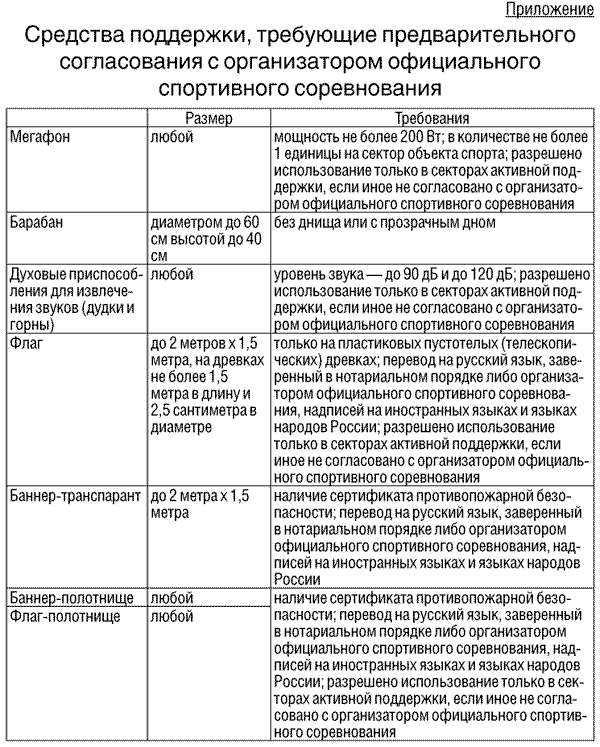 ПРАВИЛА ПОВЕДЕНИЯ УЧАСТНИКОВ ПРИ ПРОВЕДЕНИИСПОРТИВНО-МАССОВЫХ МЕРОПРИЯТИЙВ МАУ ДО «ДЮСШ» КГОI. Общие положения1. Настоящие Правила устанавливают порядок поведения участников, их права и обязанности при проведении спортивно-массовых мероприятий в ДЮСШ.II. Права и обязанности участников, а также запреты, распространяемые на участников спортивно-массовых мероприятий в ДЮСШ3. Участники спортивно-массовых мероприятий имеют право:а) на уважение и защиту достоинства личности со стороны организаторов и зрителей спортивно-массовых мероприятий, собственников (пользователей) объектов спорта и лиц, обеспечивающих охрану общественного порядка и общественную безопасность при проведении официальных спортивных соревнований;б) на своевременное получение необходимой и достоверной информации о порядке нахождения в местах проведения спортивно-массовых мероприятий и выхода из них, об ограничениях и о запретах, связанных с посещением спортивно-массовых мероприятий;в) на оказание необходимой медицинской помощи в случаях и в порядке, которые установлены законодательством Российской Федерации;г) на проход в места проведения спортивно-массовых мероприятий для участия в спортивно-массовых мероприятиях при наличии документа удостоверяющего личность. Вход в места проведения спортивно-массовых мероприятий подразумевает принятие и добровольное соблюдение участниками требований, установленных настоящими Правилами, действующих в течение всего времени нахождения участников в местах проведения спортивно-массовых мероприятий;д) на нахождение в месте проведения спортивно-массовых мероприятий в течение всего времени проведения такого мероприятия;е) на пользование всеми услугами, предоставляемыми в местах проведения спортивно-массовых мероприятий организаторами мероприятий, собственниками (пользователями) объектов спорта и иными лицами, уполномоченными организаторами спортивно-массовые мероприятия или собственниками (пользователями) объектов спорта на оказание таких услуг;ж) на проход в ДЮСШ с безалкогольными напитками в пластиковых или бумажных стаканах и едой, при условии полного соблюдения чистоты и выноса своего мусора из ДЮСШ;и) на пронос в места проведения спортивно-массовых мероприятий и использование при проведении таких соревнований:- личных вещей, не запрещенных к проносу настоящими Правилами;- средств поддержки, отвечающих требованиям, предусмотренным пунктом 7 настоящих Правил;к) на приглашение зрителей и болельщиков на спортивно-массовые мероприятия;л) на проезд к месту проведения спортивно-массовых мероприятий и (или) на прилегающую к нему территорию на личном автотранспорте, а также на парковочное место при наличии пропуска на автотранспорт, выдаваемого организатором спортивно-массовых мероприятий или собственником (пользователем) объекта спорта;м) на пользование раздевалками, душевыми и туалетными комнатами, расположенными в местах проведения спортивно-массовых мероприятий, без взимания платы;н) на помощь при эвакуации из ДЮСШ.4. Участники спортивно-массовых мероприятий обязаны:а) соблюдать контрольно-пропускной режим ДЮСШ: предъявлять при входе документ, удостоверяющий личность, регистрироваться в Журнале посетителей; переобуться во вторую обувь; занять предоставленную организаторами спортивно-массовых мероприятий раздевалку; соблюдать режим экономии электроэнергии и воды в раздевалке; соблюдать чистоту в раздевалке и спортивном зале; сдать раздевалку организатору спортивно-массовых мероприятий при выходе из ДЮСШ; б) при проезде к месту проведения в место проведения спортивно-массовых мероприятий, и (или) на прилегающую к нему территорию на личном автотранспорте предъявлять пропуск на автотранспорт, выдаваемый организатором официального спортивного соревнования или собственником (пользователем) объекта спорта;в) при проходе или проезде к месту проведения спортивно-массовых мероприятий и (или) на прилегающую к нему территорию проходить личный осмотр и предоставлять для осмотра личные вещи;г) проносить громоздкие предметы в место проведения спортивно-массовых мероприятий по согласованию с организатором спортивно-массовых мероприятий;д) во время нахождения в месте проведения спортивно-массовых мероприятий соблюдать общественный порядок и требования, установленные настоящими Правилами;е) вести себя уважительно по отношению к другим участникам спортивно-массовых мероприятий, зрителям, организаторам, собственникам (пользователям) объектов спорта и лицам, обеспечивающим охрану общественного порядка и общественную безопасность в местах проведения спортивно-массовых мероприятий;ж) незамедлительно сообщать сторожу-вахтёру ДЮСШ и иным лицам, обеспечивающим общественный порядок и общественную безопасность при проведении спортивно-массовых мероприятий, о случаях обнаружения подозрительных предметов, нарушения общественного порядка, возникновения задымления или пожара, необходимости оказания медицинской помощи лицам, находящимся в местах проведения спортивно-массовых мероприятий;з) не причинять имущественный вред другим участникам, зрителям, организаторам спортивно-массовых мероприятий, собственникам (пользователям) объектов спорта и лицам, обеспечивающим охрану общественного порядка и общественную безопасность при проведении спортивно-массовых мероприятий, бережно относиться к имуществу объекта спорта, а также соблюдать чистоту в ДЮСШ;и) выполнять законные требования представителей организатора спортивно-массовых мероприятий, собственника (пользователя) объекта спорта, сторожа-вахтёра и иных лиц, обеспечивающих общественный порядок и общественную безопасность при проведении спортивно-массовых мероприятий;к) при получении информации об эвакуации из места проведения спортивно-массовых мероприятий действовать согласно инструкциям (указаниям) лиц, обеспечивающих общественный порядок и общественную безопасность при проведении спортивно-массовых мероприятий, в соответствии с правилами пожарной безопасности и утвержденному плану эвакуации, сохраняя спокойствие и не создавая паники.5. Участникам спортивно-массовых мероприятий запрещается:а) находиться в состоянии опьянения, оскорбляющем человеческое достоинство и общественную нравственность;б) осуществлять действия, создающие угрозу собственной безопасности, жизни, здоровью, а также безопасности, жизни, здоровью иных лиц, находящихся в месте проведения спортивно-массовых мероприятий или на прилегающей к нему территории;в) бросать предметы в направлении других участников спортивно-массовых мероприятий и иных лиц, находящихся в месте проведения спортивно-массовых мероприятий или на прилегающей к нему территории;г) оскорблять других лиц (в том числе с использованием баннеров, плакатов, транспарантов и иных средств наглядной агитации) и совершать иные действия, порочащие честь, достоинство или деловую репутацию либо направленные на возбуждение ненависти или вражды, а также на унижение достоинства человека или группы лиц по признакам пола, расы, национальности, языка, происхождения, отношения к религии;д) скрывать свои лица, в том числе использовать маски, за исключением случаев, специально установленных организатором спортивно-массовых мероприятий, а также средства маскировки и иные предметы, специально предназначенные для затруднения установления личности;е) нарушать общественную мораль и нормы поведения путем обнажения интимных частей тела во время нахождения в местах проведения спортивно-массовых мероприятий;ж) проникать в место проведения спортивно-массовых мероприятий или на территорию, к нему прилегающую, и в зоны, доступ в которые ограничен организатором спортивно-массовых мероприятий и (или) собственником (пользователем) объекта спорта;з) создавать помехи движению в зонах мест проведения спортивно-массовых мероприятий, предназначенных для эвакуации, в том числе в проходах, выходах и входах (основных и запасных);и) наносить надписи и рисунки на конструкции, строения, сооружения, расположенные в местах проведения спортивно-массовых мероприятий, а также размещать возле них посторонние предметы без соответствующего разрешения организаторов спортивно-массовых мероприятий или собственников (пользователей) объектов спорта;к) проходить в место проведения спортивно-массовых мероприятий с животными и птицами, за исключением собак-проводников в намордниках;л) проводить публичные мероприятия, не предусмотренные положением (регламентом) проведения спортивно-массовых мероприятий;м) проносить в место проведения спортивно-массовых мероприятий и использовать:оружие любого типа, в том числе самообороны, и боеприпасы, колющие или режущие предметы, другие предметы, которые могут быть использованы в качестве оружия, взрывчатые, ядовитые, отравляющие и едко пахнущие вещества, радиоактивные материалы;огнеопасные и пиротехнические вещества или изделия (за исключением спичек, карманных зажигалок), включая сигнальные ракеты, файеры, петарды, газовые баллоны и предметы (химические материалы), которые могут быть использованы для изготовления пиротехнических изделий или дымов;иные вещества, предметы, изделия, в том числе самодельного изготовления, использование которых может привести к задымлению, воспламенению;устройства и изделия, в том числе самодельного изготовления, не являющиеся пиротехникой, применяющиеся для разбрасывания, распыления различных материалов и веществ (пневмохлопушки);красящие вещества;духовые приспособления для извлечения звуков (в том числе вувузелы), за исключением горнов и дудок;алкогольные напитки любого рода, наркотические и токсические вещества или стимуляторы;прохладительные напитки в стеклянной или жестяной таре, а также в пластиковой таре объемом более 0,5 литра;пропагандистские материалы экстремистского характера или содержащие нацистскую атрибутику или символику либо атрибутику или символику экстремистских организаций;технические средства, способные помешать проведению спортивно-массовых мероприятий или его участникам (лазерные устройства, фонари), радиостанции, средства звукоусиления (кроме средств поддержки, указанных в приложении к настоящим Правилам);громоздкие предметы, кроме случаев, когда пронос таких предметов согласован с организатором спортивно-массовых мероприятий;н) осуществлять незаконную торговлю, распространять любым способом продукцию политического, религиозного и расистского характера (включая плакаты, листовки, буклеты).7. В случае идентификации физического лица (в том числе посредством систем видеонаблюдения), в отношении которого вступило в законную силу постановление суда об административном запрете на посещение мест проведения официальных спортивных соревнований, организатор спортивно-массовых мероприятий и (или) сторож-вахтёр имеют право отказать указанному лицу во входе или удалить его из места проведения спортивно-массовых мероприятий. Организатор спортивно-массовых мероприятий и (или) сторож-вахтёр обязаны объяснить указанному лицу причину отказа во входе или удалении из места проведения спортивно-массовых мероприятий и передать указанное лицо представителям территориального органа федерального органа исполнительной власти в сфере внутренних дел, ответственным за обеспечение общественного порядка и общественной безопасности при проведении официального спортивного соревнования.IV. Заключительные положения15. Участники спортивно-массовых мероприятий, не соблюдающие требования, установленные настоящими Правилами, или отказывающиеся от их соблюдения, наносящие порчу имуществу ДЮСШ, не соблюдающие чистоту в раздевалке и спортивном зале, не допускаются в места проведения спортивно-массовых мероприятий, могут быть из них удалены или привлечены к ответственности в соответствии с законодательством Российской Федерации.16. Контроль за соблюдением требований, установленных настоящими Правилами, возлагается на организаторов спортивно-массовых мероприятий, собственников (пользователей) объектов спорта, а также на иных лиц, принимающих участие в обеспечении общественного порядка и общественной безопасности в местах проведения спортивно-массовых мероприятий.17. Организаторы спортивно-массовых мероприятий и (или) собственники (пользователи) объектов спорта вправе устанавливать дополнительные требования к поведению участников спортивно-массовых мероприятий, которые не могут противоречить требованиям Федерального закона "О физической культуре и спорте в Российской Федерации" и положениям настоящих Правил.18. Настоящие Правила размещаются организаторами спортивно-массовых мероприятий и (или) собственниками (пользователями) объектов спорта на информационных щитах (стендах) перед входами в место проведения спортивно-массовых мероприятий, а также публикуются на официальных сайтах организаторов спортивно-массовых мероприятий.19. Информация о порядке, установленном настоящими Правилами, должна доводиться до сведения участников на русском языке, в случае организации международных спортивных соревнований - дополнительно на иностранных языках, а также по усмотрению организатора спортивно-массовых мероприятий - на государственных языках субъектов Российской Федерации и родных языках народов Российской Федерации.